FORM 2- FACE PAGE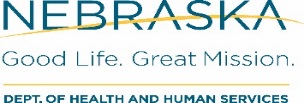 Face Page - 1                                			Date:  Nebraska Department of Health and Human ServicesStem Cell Research Grant ApplicationFollow Instructions CarefullyLeave Blank for Department of Health and Human ServicesLeave Blank for Department of Health and Human ServicesTitle of Project (Do not exceed 50 characters, including spaces and punctuation.)Title of Project (Do not exceed 50 characters, including spaces and punctuation.)Title of Project (Do not exceed 50 characters, including spaces and punctuation.)Principal Investigator Name (Last, first, middle)Principal Investigator Name (Last, first, middle)2a.  Degree(s)2b.  Position Title2b.  Position Title2c.  Mailing Address of PI (Organization, street, city, state, zip)Organization:Street Address:City, State, Zip:2d.  Department, Service, Laboratory or Equivalent2d.  Department, Service, Laboratory or Equivalent2c.  Mailing Address of PI (Organization, street, city, state, zip)Organization:Street Address:City, State, Zip:2e.  Major Subdivision2e.  Major Subdivision2c.  Mailing Address of PI (Organization, street, city, state, zip)Organization:Street Address:City, State, Zip:2f.  PI Contact Numbers (Area code, number and extension)Telephone::Fax:E-mail Address:2f.  PI Contact Numbers (Area code, number and extension)Telephone::Fax:E-mail Address:2g.     New Application   Revised Application (This application replaces a priorUnfunded version of the new competing application# _____________________). Human Subjects         If Yes, IRB approval or exemption date (attach copy)            No         Yes _____________________ Human Subjects         If Yes, IRB approval or exemption date (attach copy)            No         Yes _____________________Vertebrate Animals (IACUC)        If Yes, Review Board approval date (attach copy)             No               Yes _____________________Recombinant DNA (IBC)       If Yes, Review Board approval date (attach copy)            No         Yes ___________________________        Recombinant DNA (IBC)       If Yes, Review Board approval date (attach copy)            No         Yes ___________________________        Proposed Project Period: July 1, 2023 – June 30, 2024       Total Direct Costs Requested:   Administrative official to be notified if award is madeName:Title:Address:Telephone:Fax:E-mail Address: Administrative official to be notified if award is madeName:Title:Address:Telephone:Fax:E-mail Address:Name of Official Signing for Applicant OrganizationName:Title:Address:Telephone:Fax:E-mail Address:Principal Investigator/Program Director Assurance:I certify that the statements herein are true, complete and accurate to the best of my knowledge. I agree to accept responsibility for the scientific conduct of the project and to provide the required progress reports, if a grant is awarded as a result of this application.Principal Investigator/Program Director Assurance:I certify that the statements herein are true, complete and accurate to the best of my knowledge. I agree to accept responsibility for the scientific conduct of the project and to provide the required progress reports, if a grant is awarded as a result of this application.Signature of person named in 2. (In ink.  "Per" signature not acceptable.)  Date ________________________Application Organization, Certification and Acceptance:I certify that the above statements herein are true, complete and accurate to the best of my knowledge and accept the obligation to comply with Department regulations and conditions if a grant is awarded as a result of this application.Application Organization, Certification and Acceptance:I certify that the above statements herein are true, complete and accurate to the best of my knowledge and accept the obligation to comply with Department regulations and conditions if a grant is awarded as a result of this application.Signature of person named in 8.  (In ink.  "Per" signature not acceptable.)  Date ________________________